УТВЕРЖДЕНАприказом министра образования Московской областиот 25.11.2014  № 5309Форма                                                                                Министерство образования                                                                                Московской области      СПРАВКАо материально-техническом обеспечении образовательнойдеятельности по образовательным программам                                 автономное дошкольное образовательное учреждение муниципального образования  г. Долгопрудного                                              детский сад  общеразвивающего вида № 14 «Жемчужинка» ( АОУ детский сад № 14) (указывается полное и (в случае, если имеется) сокращенное наименование, в том числе фирменное наименование соискателя лицензии (лицензиата) – наименование юридического лица; фамилия, имя и (если имеется) отчество индивидуального предпринимателя) ______________________________________________________________________________________________________________________________________________________(указывается полное наименование филиала соискателя лицензии (лицензиата) в соответствии с его уставом)                                      Раздел   1.   Обеспечение   образовательной   деятельности  в каждом из мест осуществления образовательной                                                       деятельности зданиями, строениями, сооружениями, помещениями и территориями   Раздел  2.  Обеспечение  образовательной  деятельности  помещениями длямедицинского обслуживания и питания                                         Раздел 3. Обеспечение образовательного процесса оборудованными учебнымикабинетами,   объектами  для  проведения  практических  занятий,  объектами физической культуры и спорта  М.П.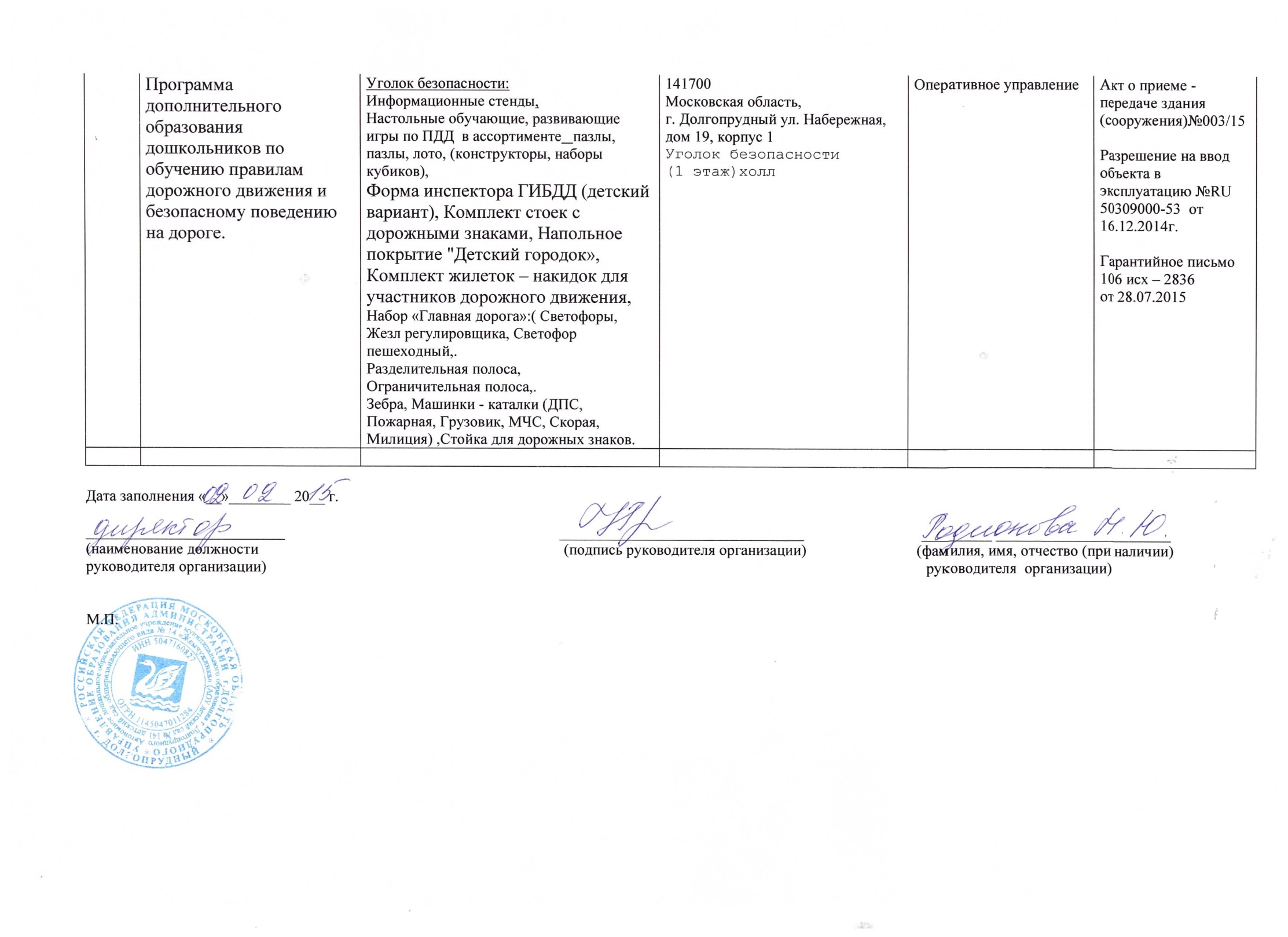  № 
п/пАдрес          
(местонахождения)       
здания,        
строения,      
сооружения,    
помещенияНазначение оснащенных
  зданий, строений,  
сооружений, помещений
  (учебные,  
  административные,  
подсобные, помещения 
     для занятия     
физической культурой 
   и спортом, для    
     обеспечения     
    обучающихся,     
   воспитанников и   
 работников питанием 
    и медицинским    
обслуживанием, иное) 
 с указанием площади 
      (кв. м)Собственность
   или иное  
 вещное право
 (оперативное
 управление, 
хозяйственное
  ведение),  
   аренда,   
  субаренда, 
безвозмездное
 пользованиеПолное    
 наименование 
 собственника 
(арендодателя,
 ссудодателя) 
    объекта   
  недвижимого 
   имуществаДокумент -
основание 
возникно- 
вения     
права     
(указыва- 
ются      
реквизиты 
и сроки   
действия)Кадастровый  
(или услов-  
ный) номер   
объекта      
недвижимости, код ОКАТО по месту нахождения объектаРеквизиты   
выданного в установленном порядке санитарно-эпидемиологического заключения о соответствии санитарным правилам зданий, строений, сооружений и помещений и заключения о соответствии объекта защиты обязательным требованиям       
пожарной безопасности (в случае если соискателем лицензии (лицензиатом) является образовательная организация)123456791.141700Московская область, г. Долгопрудный ул. Набережная, дом 19, корпус1.Нежилое: Учебные – 1568.96Административные – 58.87Подсобные – 92.81Помещения  для занятия физической культурой    и спортом – 84.67 Помещения для  обеспечения обучающихся,      воспитанников и   работников питанием    и медицинским    
обслуживанием – 215.76Оперативное управлениеКомитет по управлению имуществом г. ДолгопрудныйАкт о приеме - передаче здания (сооружения)№003/15Разрешение на ввод объекта в эксплуатацию №RU 50309000-53  от 16.12.2014г.Гарантийное письмо 106 исх – 2836от 28.07.2015Кадастровый № 50:42:0010101:902 от 29.01.2015 г.№МО-15/3В112418Санитарно-эпидемиологическое заключения  о соответствии санитарным правилам здания №50.18.05.000.М.000006.01.15 от 23.01.2015 г. бланк №  2582095 Выдан территориальным отделом Управления Федеральной службы по надзору в сфере защиты прав потребителей и благополучия человека по Московской области в городах Лобня, Долгопрудный, Химки, Красногорском районе.Заключение о соответствии объекта защиты требованиям пожарной безопасности . №3 / 2 – 10 – 7 – 16 от 27 января 2015 г.Серия 0017 № 0132  Выдана отделом надзорной деятельности по г. Долгопрудному2.Всего (кв. м): 2021.07      X             X           X          X           X       № 
п/пПомещения для
медицинского 
обслуживания 
  и питанияАдрес      
(местонахождение)
   помещений    
  с указанием   
    площади     
    (кв. м)Собственность или иное    
 вещное право (оперативное  
 управление, хозяйственное  
ведение), аренда, субаренда,
 безвозмездное пользованиеПолное     
наименование  
собственника  
(арендодателя,
 ссудодателя и др.) , для помещений по имущественным договорам – полное наименование организации, с которой осуществляется сотрудничество
    Документ -  
 основание   
возникновения
   права     
(указываются 
реквизиты и  
   сроки     
  действия)/реквизиты документов, подтверждающих наличие условий для питания и охраны здоровья обучающихсяКадастровый 
   (или     
 условный)  
   номер    
  объекта   
недвижимости, код ОКАТО по месту нахождения объекта недвижимости12345671.Помещения для работы 
медицинских 
 работников141700 Московская обл., г. Долгопрудный ул. Набережная, дом 19, корпус 1.(1 этаж)Медицинский блок -53.95Оперативное управлениеКомитет по управлению имуществом г. ДолгопрудныйАкт о приеме - передаче здания (сооружения)№003/15Разрешение на ввод объекта в эксплуатацию №RU 50309000-53  от 16.12.2014г.Гарантийное письмо 106 исх – 2836  от 28.07.2015Кадастровый № 50:42:0010101:902 от 29.01.2015 г.№МО-15/3В112418ОКАТО:464160000002.Помещения для
организации питания      
обучающихся 141700Московская обл., г. Долгопрудный ул. Набережная, дом 19, корпус 1(1 этаж)Пищеблок – 150.78Оперативное управлениеКомитет по управлению имуществом г. ДолгопрудныйАкт о приеме - передаче здания (сооружения)№003/15Разрешение на ввод объекта в эксплуатацию №RU 50309000-53  от 16.12.2014г.Гарантийное письмо 106 исх – 2836    от 28.07.2015Кадастровый № 50:42:0010101:902 от 29.01.2015 г.№МО-15/3В112418ОКАТО:46416000000№  
п/пВид образования, уровень образования, профессия, специальность, направление подготовки (для профессионального образования), подвид дополнительного образования,наименование образовательной программы, предмета, дисциплины (модуля) в соответствии с учебным планом 
     
       Наименование    
   оборудованных   
учебных кабинетов, 
     объектов      
  для проведения   
   практических    
 занятий, объектов 
    физической     
 культуры и спорта 
    с перечнем     
     основного     
   оборудованияАдрес (местонахождение)  
   учебных кабинетов,    
 объектов для проведения 
  практических занятий,  
   объектов физической   
  культуры и спорта (с   
    указанием номера     
помещения в соответствии 
   с документами бюро    
       технической       
     инвентаризации)Собственность  
или иное вещное 
     право      
  (оперативное  
  управление,   
 хозяйственное  
   ведение),    
    аренда,     
   субаренда,   
 безвозмездное  
  пользованиеДокумент -  
  основание   
возникновения 
    права     
 (указываются 
  реквизиты   
   и сроки    
  действия) 1            2                    3                     4                   5              6        1. Вид образования, уровень образования, профессия, специальность, направление подготовки (для профессионального образования), подвид дополнительного образования,наименование образовательной программы      Дошкольное образование Основная образовательная программадошкольного образованияавтономного дошкольного образовательного учреждения муниципального образования г. Долгопрудногодетский сад общеразвивающего вида №14"Жемчужинка"Образовательные области«Социально-коммуникативное развитие», «Познавательное развитие», «Речевое развитие»,«Художественно-эстетическое развитие», «Физическое развитие».Социально-коммуникативное развитие;Познавательное развитие;Речевое развитие;Художественно-эстетическое развитие;Физическое развитиеГрупповые комнаты (8): столы; стулья; игровая мебель, Магнитофон, Комплекты с музыкальными произведениями, Облучатель бактерицидный настенный,  Детская стенка, Шкафы для игрового материала, Методические шкафы для демонстрационного материала, Центр художественно-эстетической направленности: Уголок «Изо», «Музыкальный уголок», Набор музыкальных инструментов, Костюмы для театрализованной деятельности, Набор различных кукол для театральной деятельности, Ширма для кукольного театра настольная, Набор масок для сюжетно-ролевых игр,  Наборы для продуктивной деятельности (бумага разная, краски разные, стаканчики, кисточки разные, карандаши цветные, мелки, пластилин различной структуры, поднос для раздаточных материалов, дощечки, стеки и др.), Мольберт двойной, Фартук детский, Выставочные стенды,дидактические и учебные наглядные пособия, материалы,материалы дляэкспериментирования.Конструктор разный, Дидактические игрушки, Комплект игровой мягкой мебели, Игровые модули с набором аксессуаров для сюжетно- ролевых игр: Уголки: «Больница», «Магазин», «Кухня» Уголок «Природы и  дежурства, «Парикмахерская», Детские машинки разных размеров маленькие, Набор посуды, Варочная плита детская, Игра «помощница маме», Стол «Вода и песок». Коляски детские. Наборы муляжей овощей, фруктов, и др. продуктов питания, Настольно – печатные игры в ассортименте.Игровые площадки на улице :Теневой навес, Качалка-балансир, Горки, Игровой модуль, Качалки на пружине, Столы, скамейки, Игровые модули для сюжетно-ролевых игр «Дом», «Зоопарк», Лабиринт, Песочницы,Кабинет педагога-психолога и сенсорная комната:Стенд « Советы психолога», Столы детские, Стулья детские,  Стол письменный, Стол для консультаций с родителями круглый, Мольберт, Ковёр, Стеллажи, шкафы, Облучатель бактерицидный настенный, Мягкий модуль-трансформер, Сухой бассейн с шариками, Сухой водопад, Массажер, Набор тактильных шариков, Игры для развития сенсорных способностей, шнуровки различного уровня сложности, Набор объемных вкладышей, Набор составного счетного материала, Игры развивающие, Тематические наборы карточек с изображениями, Игровой модуль для работы с песком с игрушками,  Набор фигурок диких, животных, Наборы муляжей фруктов и овощей, продуктов питания,  Конструктор разный , Панно эмоций с вкладышами, Тематические наборы карточек, картинок, Интерактивная воздушно-пузырьковая трубка «Радуга» с пультом управления и мягкой платформой, Комплект из 2-х акриловых зеркал для воздушно- пузырьковой трубки, Мягкая платформа «Пуфик», Тактильная дорожка, Сухой душ, Световой стол для рисования песком, -1 Потолок «Звёздное небо», Миниатюрная пушка пятицветного луча, Зеркальный шар с мотором, Световой проектор с цветными вращающими эффектами «Жар-птица», Набор компакт-дисков с музыкой, Музыкальный центр, Большой пуфик-кресло с гранулами Компьютерный класс Столы детские, Стулья детские, Облучатель бактерицидный настенный , Стол для педагога, Стул для педагога, Компьютер для педагога Asus, Компьютер для детей Lenovo, Мультимедиа проектор Epson,  Интерактивная доска Smart Board, Серия обучающих дисков («Учимся играя», «Дошкольник», «Маленький гений»)Логопедический кабинет:Стол детский, Стол письменный, Стул детский, Стул взрослый, Облучатель бактерицидный настенный, Стенка логопедическая, Мольберт, Магнитофон , Зеркало настольное, Лампа в зоне индивидуальных занятий, Шнуровки различного уровня сложности, Мозаики, игры-головоломки, конструкторы, пазлы Мячи разные, массажные, Муляжи фруктов и овощей, Трафареты, Су-джок, Волчки, Наборы счетных палочек, счетный материал, Эспандеры, Игры-тренажеры, настольные игры, Картотеки разные, Диагностический материал, Набор картинок,  Кассы букв, магнитная азбука, Наборы для звукового анализа слов, Набор цветных модулей, конструкторы разные, Комплект фотографий детей для проведения артикуляционной гимнастики, Набор для индивидуальных занятий (салфетки, ватные палочки), Стенд « Логопед советует», Настенное панно «Сенсорная гусеница», Дидактический материал, Набор материалов для детей по обучению анализу состава предложений, звукового анализа слова, Магнитная азбука, Песочные часы, Набор лекал для обводки.Музыкальный зал (1):цифровое пианино;мультимедиа;музыкальный центр, Синтезатор, Аккордеон, Облучатель бактерицидный настенный, Шкафы для игрового материала, Флажки разноцветные, Куклы разные,  Ширма напольная для кукольного театра, Шапочка-маска для театрализованных представлений, Парики, Ростовые куклы (персонажи сказок) , Костюмы для театрализованной деятельности, Елка искусственная, Наборы для оформления, Комплект CD-дисков с музыкальными произведениями, звуками природ,  Атрибуты крупногабаритные для представлений,  Ложки деревянные,  Бубны, Металлофоны, Ксилофон, Маракасы, Двухрядные трещотки, Ленты, Тарелки ударные, Набор колокольчиков, Набор музыкальных инструментов,  Погремушки разные,  Дудочки разные,наборы музыкальныхинструментов, в том числе шумовых;стулья детские;стулья для взрослых.Изостудия:столы детские, стол для педагога,стулья детские,стул офисный,методические и учебные пособия,Выставочный стенд детских работ «Наш вернисаж», Доска магнитная , Стеллажи для демонстрационного материала, Шкаф методический для методической литературы и оборудования ,Мольберт, Муляжи фруктов, овощей, грибов, Предметы быта, Демонстрационные изделия декоративно-прикладного искусства, Демонстрационные альбомы,  Наборы репродукций художников,  Наборы демонстрационного ( иллюстративного) материала,  Наборы дидактического раздаточного материала, Демонстрационный материал, таблицы по народным промыслам, русскому костюму, декоративно-прикладному искусству,  Схемы по правилам рисования предметов, растений, деревьев, животных, птиц, человека, Таблицы по стилям архитектуры, одежды и предметов быта, Демонстрационные наборы « Гжель», «Хохлома», «Дымковская игрушка», «Городецкая роспись», Фартуки детские для работы в изостудии, Мягкие и жесткие кисти разных размеров,  Подставки для кисточек, Стаканы для воды,  Палитры, Миска для воды, Альбомы для рисования, Наборы бумаги для рисования, акварельной бумаги, Краски ( акварель, гуашь),  Наборы мелков восковых, пастельных, сангины, Наборы карандашей цветных, угольных, Наборы фломастеров, гелевых  ручек, Клеёнки разных размеров, Пластилин, Доска для лепки, Стеки, Набор свечей,  Наборы цветной бумаги, цветного и белого картона, Клей ПВА,  Кисти для клея, Ножницы.Физкультурный зал (1): маты спортивные;музыкальный центр;-спортивное оборудование(мячи резиновые радиус 15,20, 25, матыгимнастические, лыжи,гимнастические палки,перекладины, обручи,скакалки, диски здоровья,лестницы гимнастическиена распорках, фитболы, стойки, скамейкигимнастические, модули мягкие разной формы, доска гладкая с зацепами, мячимассажные «Ёжик»,многофункциональный модуль – трапеция скреплениями, кегли, щит с кольцом для баскетбола,детские тренажёры:(беговая дорожка,велотренажер, тренажер - наездник, тренажер «Гребля», тренажер «Степпер», Тренажер нарастяжку, тренажер-барьер, батут, тренажер для ходьбына месте).141700Московская область, г. Долгопрудный ул. Набережная, дом 19, корпус 1Групповая комната 1 – 1 этаж №110Групповая комната 2 – 1 этаж №106Групповая комната 3 – 1 этаж №168Групповая комната 4 – 1 этаж №161Групповая комната 5 – 2 этаж №209Групповая комната 6 – 2 этаж №202Групповая комната 7 – 2 этаж №232Групповая комната 8 – 2 этаж №225141700Московская область, г. Долгопрудный ул. Набережная, дом 19, корпус 1141700Московская область, г. Долгопрудный ул. Набережная, дом 19, корпус 1Кабинет педагога-психолога и сенсорная комната (1 этаж) №148141700Московская область, г. Долгопрудный ул. Набережная, дом 19, корпус 1Компьютерный класс(2 этаж) №217141700Московская область, г. Долгопрудный ул. Набережная, дом 19, корпус 1Логопедический кабинет (1 этаж) №156141700Московская область, г. Долгопрудный ул. Набережная, дом 19, корпус 1Музыкальный зал (2 этаж) №245141700Московская область, г. Долгопрудный ул. Набережная, дом 19, корпус 1Изостудия(2 этаж) №218141700Московская область, г. Долгопрудный ул. Набережная, дом 19, корпус 1Физкультурный зал (2 этаж) №246Оперативное управлениеОперативное управлениеОперативное управлениеОперативное управлениеОперативное управлениеОперативное управлениеОперативное управлениеОперативное управлениеАкт о приеме - передаче здания (сооружения)№003/15Разрешение на ввод объекта в эксплуатацию №RU 50309000-53  от 16.12.2014г.Гарантийное письмо 106 исх – 2836от 28.07.2015Акт о приеме - передаче здания (сооружения)№003/15Разрешение на ввод объекта в эксплуатацию №RU 50309000-53  от 16.12.2014г.Гарантийное письмо 106 исх – 2836от 28.07.2015Акт о приеме - передаче здания (сооружения)№003/15Разрешение на ввод объекта в эксплуатацию №RU 50309000-53  от 16.12.2014г.Гарантийное письмо 106 исх – 2836от 28.07.2015Акт о приеме - передаче здания (сооружения)№003/15Разрешение на ввод объекта в эксплуатацию №RU 50309000-53  от 16.12.2014г.Гарантийное письмо 106 исх – 2836от 28.07.2015Акт о приеме - передаче здания (сооружения)№003/15Разрешение на ввод объекта в эксплуатацию №RU 50309000-53  от 16.12.2014г.Гарантийное письмо 106 исх – 2836от 28.07.2015Акт о приеме - передаче здания (сооружения)№003/15Разрешение на ввод объекта в эксплуатацию №RU 50309000-53  от 16.12.2014г.Гарантийное письмо 106 исх – 2836от 28.07.2015Акт о приеме - передаче здания (сооружения)№003/15Разрешение на ввод объекта в эксплуатацию №RU 50309000-53  от 16.12.2014г.Гарантийное письмо 106 исх – 2836от 28.07.2015Акт о приеме - передаче здания (сооружения)№003/15Разрешение на ввод объекта в эксплуатацию №RU 50309000-53  от 16.12.2014г.Гарантийное письмо 106 исх – 2836от 28.07.2015 2. Вид образования, уровень образования, профессия, специальность, направление подготовки (для профессионального образования), подвид дополнительного образования,наименование образовательной программы      